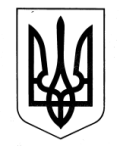 УКРАЇНАЗОЛОЧІВСЬКА СЕЛИЩНА РАДАВІДДІЛ ОСВІТИ, МОЛОДІ ТА СПОРТУНАКАЗПро введення в дію номенклатури справ відділу освіти, молоді та спорту Золочівської селищної ради на 2018рікВідповідно до Правил організації діловодства та архівного зберігання документів у державних органах, органах місцевого самоврядування, на підприємствах, в установах і організаціях, затверджених наказом Міністерства юстиції України від 18.06.2015  № 1000/5, зареєстрованим в Міністерстві юстиції України 22.06.2015 за № 736/27181, інструкції з діловодства за зверненнями громадян в органах державної влади і місцевого самоврядування, об'єднаннях громадян, на підприємствах, в установах, організаціях незалежно від форм власності, в засобах масової інформації, затвердженої постановою Кабінету Міністрів України від 14.04.1997 № 348 (зі змінами), керуючись Методичними рекомендаціями з розробки та застосування примірної та типової номенклатури справ Українського державного науково-дослідного інституту архівної справи та документознавства Головного архівного управління при Кабінеті Міністрів України, з метою систематизації та якісного ведення діловодства в відділі освіти, молоді та спортуЗолочвської селищної ради, посилення персональної відповідальності працівників відділу за належну організацію роботи зі зверненнями громадян, службовою кореспонденцією та діловими паперами,НАКАЗУЮ:1. Затвердити та ввести в дію номенклатуру справ відділу  освіти, молоді та спорту Золочівської селищної ради на 2018 рік(додається);2. Працівникам відділу освіти, молоді та спорту забезпечити:2.1. Приведення справ у відповідність до затвердженої номенклатури.до 31.08.20182.2. Ведення справ згідно з функціональними обов’язками відповідно до затвердженої номенклатури.упродовж 2018 року3. Діловодство за зверненнями громадян вести окремо та відповідальність покласти на секретаря господарчої групи відділу освіти, молоді та спорту Гончаренко Л.П.4. Відповідальність за збереження ділової документації в архіві відділу освіти, молоді та спорту та підготовку архівних справ для користування співробітниками відділу освіти, молоді та спорту покласти на заступника головного бухгалтера бухгалтерської служби відділу освіти, молоді та спорту Золочівської селищної ради Черних Л.Г.5. Контроль за виконанням наказу залишаю за собою.Начальник відділу освіти, молоді та спорту 						В.О. НаговіцинаВізи: Методист  В. БабенкоНОМЕНКЛАТУРА СПРАВна 2018 рік                                              11-ПСИХОЛОГІЧНА СЛУЖБА                           13 -   Робота профспілкового комітетуВідповідальний за діловодство іархівний підрозділ ,  заступник головного бухгалтера                                                             Л.Г. Чернихвідділу освіти, молоді та спортуЗолочівської  районної державної адміністрації02.01. 2018 р.03.08.2018Золочів                                   № 20ВІДДІЛ ОСВІТИ, МОЛОДІ ТА СПОРТУ ЗОЛОЧІВСЬКОЇ СЕЛИЩНОЇ РАДИЗАТВЕРДЖЕНОнаказ начальника відділу освіти, молоді та спорту  Золочівської  селищної ради від 03.08.2018     № 20Індекс справиІндекс справиЗаголовок справи(тому, частини)Кіль-сть справ(томів, частин)Строкзберігання справи(тому, частини) і номери статей за переліком1Примітка112345                        01- Організація системи управління                         01- Організація системи управління                         01- Організація системи управління                         01- Організація системи управління                         01- Організація системи управління                         01- Організація системи управління 01-0101-01Закони, постанови, рішення  та інші законодавчі акти Верховної Ради України, накази Міністерства освіти  і науки, молоді та спорту України (копії)Доки не мине потреба101-0201-02РішенняЗолочівської селищної ради з питань освіти, розвитку освітньої галузі (копії)Доки не мине потреба101-0301-03Накази  начальника  відділу освіти, молоді та спорту Золочівської  районної державної адміністрації з основної діяльностіПостійност. 16-а01-0401-04Протоколи нарад  керівників навчальних закладівПостійно
ст. 18а01-0501-05Протоколи нарад заступників керівників навчальних закладів з навчально-виховної роботиПостійност. 18а01-0601-06Протоколи нарад заступників керівників навчальних закладів з виховної роботиПостійно
ст. 18а01-0701-07Протоколи нарад завідуючих закладів дошкільної освітиПостійно
ст. 18а1 “Перелік типових документів, що cтворюються під час діяльності державних органів та органів місцевого самоврядування, інших установ, підприємств та організацій, із зазначенням строків зберігання документів», затверджений наказом  Міністерства юстиції України від 12 квітня 2012 року №578/5, зареєстрований в Міністерстві юстиції України 17 квітня 2012 року за №571/20884. 2 Наказ Міністерства освіти і науки україни від2 3.06.200 №2401 “Перелік типових документів, що cтворюються під час діяльності державних органів та органів місцевого самоврядування, інших установ, підприємств та організацій, із зазначенням строків зберігання документів», затверджений наказом  Міністерства юстиції України від 12 квітня 2012 року №578/5, зареєстрований в Міністерстві юстиції України 17 квітня 2012 року за №571/20884. 2 Наказ Міністерства освіти і науки україни від2 3.06.200 №2401 “Перелік типових документів, що cтворюються під час діяльності державних органів та органів місцевого самоврядування, інших установ, підприємств та організацій, із зазначенням строків зберігання документів», затверджений наказом  Міністерства юстиції України від 12 квітня 2012 року №578/5, зареєстрований в Міністерстві юстиції України 17 квітня 2012 року за №571/20884. 2 Наказ Міністерства освіти і науки україни від2 3.06.200 №2401 “Перелік типових документів, що cтворюються під час діяльності державних органів та органів місцевого самоврядування, інших установ, підприємств та організацій, із зазначенням строків зберігання документів», затверджений наказом  Міністерства юстиції України від 12 квітня 2012 року №578/5, зареєстрований в Міністерстві юстиції України 17 квітня 2012 року за №571/20884. 2 Наказ Міністерства освіти і науки україни від2 3.06.200 №2401 “Перелік типових документів, що cтворюються під час діяльності державних органів та органів місцевого самоврядування, інших установ, підприємств та організацій, із зазначенням строків зберігання документів», затверджений наказом  Міністерства юстиції України від 12 квітня 2012 року №578/5, зареєстрований в Міністерстві юстиції України 17 квітня 2012 року за №571/20884. 2 Наказ Міністерства освіти і науки україни від2 3.06.200 №2401 “Перелік типових документів, що cтворюються під час діяльності державних органів та органів місцевого самоврядування, інших установ, підприємств та організацій, із зазначенням строків зберігання документів», затверджений наказом  Міністерства юстиції України від 12 квітня 2012 року №578/5, зареєстрований в Міністерстві юстиції України 17 квітня 2012 року за №571/20884. 2 Наказ Міністерства освіти і науки україни від2 3.06.200 №24011234501-0801-08Протоколи нарад районних батьківських конференційПостійно
ст. 18а01-0901-09Протоколи нарад з працівниками апарату відділу освіти, молоді та спорту та керівниками структурних підрозділів  відділу освіти, молоді та спорту5 років 
ЕПК 
ст. 1301-1001-10Протоколи засідань колегії   відділу освіти, молоді та спорту та документи (доповіді, рішення, довідки ) до нихПостійност. 14а01-1101-11Положення про  відділ освіти, молоді та спорту Золочівської  районної державної адміністрації та його структурні підрозділи Постійност. 3001-1201-12Посадові інструкції працівників структурних підрозділів відділу освіти, молоді та спорту5 років
ст. 43Після заміни новими01-1301-13Річні  плани  роботи  відділу освіти, молоді та спорту з основної діяльностіПостійност. 157а За наяв. відповідних звітів – 5 років01-1401-14Оперативні плани з усіх напрямів діяльності відділу освіти, молоді та спорту та його структурних підрозділівДоки не мине потреба1
ст. 16201-1501-15Програми розвитку пріоритетних напрямків освітньої галузі району Постійност. 148а11234501-1601-16Колективна угода між відділом освіти, молоді та спорту  і районною  організацією профспілки  працівників освіти і наукиПостійност. 395а01-1701-17Документи (звіти, інформації, тощо) з основної діяльності відділу, що надаються  до Департаменту науки і освіти Харківської обласної державної адміністрації  Постійно ст. 44 а01-1801-18Документи (копії наказів, листи, інформації) щодо забезпечення умов функціонування та розвитку освіти5 років 
ЕПК
ст. 29801-1901-19Документи (звіти, інформації, довідки ) про виконання державних, обласних, селищних  програм розвитку освітньої галузіПостійност. 148-а01-2001-20Документи (звіти, інформації, довідки, тощо) з питань комп’ютеризації  та інформатизації освітньої  галузі району5 років
ЕПК 
ст.. 29801-2101-21Документи (накази,  листування,  довідки, тощо) щодо державної атестації навчальних закладівПостійност.4801-2201-22Документи (звіти, подання, інформації, тощо) щодо підготовки відкриття в районі навчальних закладів нового типу 5 роківЕПКст. 29801-2301-23Документи  (плани, рішення, доповіді, тощо) щодо проведення серпневих педагогічних  конференційПостійност. 18а 01-24 01-24Документи (копії наказів, акти, довідки, доповідні записки, тощо) щодо виконання планів відділу  та навчальних закладів 1 рік
ст. 30001-2501-25Документи (інформації, довідки, листування)  щодо функціонування навчальних закладів, що надаються до селищної ради5 ЕПКст.44-б11234501-2601-26Документи (довідки, акти, звіти, тощо) про перевірку роботи відділу освіти, молоді та спорту  вищестоящими установамиПостійно1ст. 76а1При надходженні до одного архівного відділу на зберігання приймаються документи від організації, що здійснює перевірку01-2701-27Документи (листи, інформації, довідки, тощо) щодо роботи відділу та навчальних закладів району з профспілковими органами5 років
ЕПК
ст. 7701-2801-28Документи (рішення колегії, довідки, презентації) щодо роботи  колегії Департаменту науки і освіти Харківської обласної державної адміністрації (копії)Доки не мине потреба01-2901-29Приймально - здавальні акти, що складаються під час зміни керівників структурних підрозділів відділу освіти, молоді та спорту3 роки1
ст. 45б1Після зміни посадових відповідальних та матеріально відповідальних осіб01-3001-30Листування з Департаментом науки і освіти Харківської обласної державної адміністрації з питань діяльності навчальних закладів району5 роківЕПКСт.. 2201-3101-31Журнал реєстрації вхідної документації3 рокист.12201-3201-32Журнал реєстрації вихідної документації3 р.ст.12211234501-3301-33Журнал реєстрації  вхідних телефонограм1 рікст.12601-3401-34Журнал реєстрації  вихідних телефонограм1 рікст.12601-3501-35Контрольно-візитаційна книга3 роки після закінчення книгиСтрок зберігання встановлено на засіданні ЕПК Державного архіву Харківської області (протокол від 23.02.2012 № 2)01-3601-36Журнал обліку видачі посвідчень про відрядження5 років
ст. 533Після закінчення журналу01-3701-37Журнал особистого прийому громадян начальником відділу освіти, молоді та спорту3 рокист.12501-3801-38Журнали  особистого прийому громадян працівниками апарату та керівниками структурних підрозділів  відділу освіти, молоді та спорту3 роки ст.12501-3901-39Журнал реєстрації наказів начальника відділу освіти, молоді та спорту з основної діяльностіПостійност. 121а 01-4001-40Журнал реєстрації протоколів засідань колегії відділу освіти, молоді та спортуПостійност. 121а01-4101-41Зведена номенклатура справ відділу освіти, молоді та спорту5 р.ст.112-аПісля заміни новою та за умови складення зведених описів справ відділу 02-Система шкільної освіти02-Система шкільної освіти02-Система шкільної освіти02-Система шкільної освіти02-Система шкільної освіти02-Система шкільної освіти11234502-0102-01Накази, положення, інструкції, листування Міністерства освіти і науки, молоді та спорту України, Департаменту науки і освіти Харківської обласної державної адміністрації з питань загальної середньої освіти (копії)Доки не мине потреба102-0202-02Накази, положення, інформації  тощо Міністерства освіти і науки, молоді та спорту України, Департаменту  науки і освіти Харківської обласної державної адміністрації з питань організації індивідуального навчання (копії)Доки не мине потреба102-0302-03Накази, положення, інформації  тощо Міністерства освіти і науки, молоді та спорту України, Департаменту науки і освіти Харківської обласної державної адміністрації  щодо забезпечення профільного навчання в загальноосвітніх навчальних закладах (копії)Доки не мине потреба102-0402-04Накази, положення, інформації тощо Міністерства освіти і науки, молоді та спорту України, Департаменту науки і освіти Харківської обласної державної адміністрації  щодо  організації  атестації   екстернів в загальноосвітніх навчальних  закладах (копії)Доки не мине потреба102-0502-05Накази, положення, інформації тощо Міністерства освіти і науки, молоді та спорту України, Департаменту науки і освіти Харківської обласної державної адміністрації  щодо  організації  навчально-виховного процесу в класах із заочною формою навчання (копії)Доки не мине потреба102-0602-06Накази, розпорядження, програми, методичні рекомендації  та ін. Міністерства освіти і науки, молоді та спорту України, Департаменту науки і освіти Харківської обласної державної адміністрації, Харківського обласного управління з фізичного виховання та спорту  з питань  фізичного виховання (копіі)Доки не мине потреба102-0702-07Документи (інструкції, методичні рекомендації) щодо забезпечення організованого початку навчального рокуДо заміни новимист.20б02-0802-08Документи (інструкції, методичні рекомендації) з організації оздоровлення  і відпочинку дітей ст.20б02-0902-09Документи (копії наказів, довідки, заяви, витяги рішень педагогічної ради) із забезпечення організованого закінчення навчального року ст.20б 02-1002-10Документи (інструкції, методичні рекомендації) з ведення ділової документації в навчальних закладах району (копії)ст.20б02-1102-11Документи (накази, методичні рекомендації, тощо) щодо державної атестації навчальних закладівст.20б02-1202-12Статути навчальних закладів району (копії)Доки не мине потреба102-1302-13Річні  навчальні плани навчальних закладів Постійност. 55202-1402-14Річні статистичні звіти з фізичної культури та спорту в  навчальних закладах (форми №1-ФК, №2-ФК) та про результати тестування щодо фізичної підготовленості населення УкраїниПостійност. 302б02-1502-15Річні статистичні звіти з питань оздоровлення і відпочинку дітейПостійност.302б02-1602-16Річні статистичні звіти на початок навчального року (76-РВК, ЗВ-1, Д-4, Д-5, Д-6, Д-7, Д-8)Постійност.302б02-1702-17Документи (доповідні записки,  довідки, інформації, тощо) фронтальних і тематичних перевірок щодо виконання законів України «Про освіту», «Про загальну середню  освіту» та стану навчально-виховної роботи в навчальних закладах5 років 
ЕПК 
ст. 7702-1802-18Документи (довідки, інформації, листування) щодо організації і здійснення навчально-виховного процесу в класах із заочною формою навчання  5 років 
ЕПК 
ст. 29802-1902-19Документи  (подання, списки, інформації тощо) на нагородження  золотими та срібними медалями дітей75 роківст. 65402-2002-20Документи (довідки, інформації, листування) щодо організації роботи з питань закінчення навчального року, проведення державної підсумкової атестації та випуску учнів5 роківЕПКст. 298502-2102-21Документи (довідки, інформації, листування) щодо проведення навчальних екскурсій та навчальної практики1 рікст. 58702-2202-22Документи  (довідки, інформації, листування) щодо стану фізичного виховання в навчальних закладах5 років ЕПКст. 29802-2302-23Документи (довідки, інформації, листування ) про   проведення   спартакіад, спортивних змагань, свят тощо5 років
ст. 64б02-2402-24Документи (довідки, листування, звіти, тощо) щодо організації туристсько-краєзнавчої та екскурсійної роботи5 років
 ЕПКст. 29802-2502-25Документи  (заяви, оголошення в газеті, довідка з міліції, заявка на передрук, тощо) про видачу дублікатів атестатів  та свідоцтв  про загальну середню освіту5 років
ст. 13202-2602-26Документи (довідки, звіти, інформації, листування, тощо)  про працевлаштування випускників  загальноосвітніх навчальних закладів5роківЕПКст.44б, ст.60302-2702-27Документи (довідки, інформації, листування) щодо організації роботи з питань початку навчального року5 р.ЕПКст.29802-2802-28Документи (протоколи, довідки, копії) наказів, звіти, інформації) експертизи організованого початку навчального року 5 р.ЕПКст.7702-2902-29Документи (довідки, інформації) по звільненню учнів від державної підсумкової атестації5 р.ст.57502-3002-30Документи (копії наказів, звіти, інформації, протоколи) експертизи організованого закінчення навчального року 5 р.ЕПКст.7702-3102-31Документи (копії наказів, списки, графіки, листування, звіти) про організацію оздоровлення і відпочинку дітей3 р.ст.79402-3402-34Документи (копії наказів, інформації, протоколи, звіти) експертизи з питань організації оздоровлення дітей і підлітків 5 р. ЕПКст.7702-3502-35Документи (копії наказів, інформації, довідки, рішення, листування) з питань оздоровлення і відпочинку дітей і підлітків 3 р. ст.79402-3602-36Документи (копії рішень, копії наказів, листи, інформації) по призупиненню, відновленню діяльності навчальних закладів Золочівського району 5р.ЕПКст.6802-3702-37Документи (копії наказів, листи, інформації) щодо реєстрації статутів загальноосвітніх, позашкільних  навчальних закладів (копії)Доки не мине потреба102-3802-38Документи (копії наказів, рішення, розпорядження, листи, інформації) по реорганізації, ліквідації,  створенню навчально-виховних комплексів (копії)Доки не мине потреба102-3902-39Документи (копії наказів, рішення, розпорядження, листи, інформації) щодо ліквідації закладів освіти району (копії)Доки не мине потреба102-4002-40Документи (копії наказів, рішення, розпорядження, листи, інформації) щодо присвоєння закладам освіти імен фізичних осіб Постійност.3502-4102-41Документи (рішення, копії наказів, листи, інформації) щодо зміні типу навчального закладу Постійност.3502-4202-42Документи (звіти, інформації, листи) корекційної роботи за наслідками державної атестації загальноосвітніх, позашкільних  навчальних закладів5 р.ЕПКст.29802-4302-43Документи (копії наказів, протоколи, акти, висновки, інформації) з державної атестації навчальних закладівПостійно ст. 4802-4402-44Документи (копії наказів, довідки, листування) щодо організації виховної роботи у навчальних закладах 5 років ЕПК
ст. 29802-4502-45Документи  (акти, інформації, паспорти) щодо організації роботи шкільних музеїв5 років ЕПК
ст. 29802-4602-46Документи (плани, акти, звіти, довідки, інформації, листування, тощо) з правоохоронними органами щодо роботи з дітьми, схильними  до правопорушень5 років ЕПК 
ст. 44б,
ст. 29802-4702-47Документи  (плани, довідки, інформації, тощо) щодо організації дозвілля дітей під час шкільних канікул5 р. 
ЕПК
ст. 79602-4802-48Документи ( інформації, звіти, плани, тощо) щодо участі  дітей навчальних закладів у конкурсах, турнірах, фестивалях, виставках тощо, пов'язаних  з виховною та позашкільною діяльністю5 р.ЕПК
ст. 79602-4902-49Списки дітей і підлітків шкільного віку10 років1ст. 525-є1За відсутністю наказів про зарахування, відрахування, випуск, а також особових справ – 75 р.02-5002-50Замовлення на виготовлення атестатів1рікст. 30802-5102-51Інформації, доручення Департаменту науки і освіти  Харківської обласної державної адміністрації, Золочівської селищної ради, інших служб  з питань оздоровлення і відпочинку дітей та документи (листи, доповіді) з їх виконання (копії)Доки не мине потреба102-5202-52Листування щодо організації профорієнтаційної роботи в навчальних закладах5 р.ЕПКст.2202-5302-53Листування з Департаментом науки і освіти  Харківської обласної державної адміністрації з питань організації навчально-виховного процесу5 р. ЕПК ст.2202-5402-54Листування з Золочівською селищною радою щодо виконання програм, розпоряджень, рішень, доручень5р.ЕПКст.2202-5502-55Листування з керівниками навчальних закладів з питань організації навчально-виховної роботи5р. ЕПКст.2302-5602-56Книга обліку і видачі свідоцтв про базову загальну середню освіту та атестатів про повну загальну середню освіту 75 роківст. 531а02-5702-57Книга обліку і видачі Похвальних листів і Похвальних грамот10 роківпісля закінчення книгиСтрок зберігання встановлено на засіданні ЕПК Державного архіву Харківської області (протокол від 23.02.2012 
№ 2)02-5802-58Книга обліку видачі золотих та срібних медалей15 років після закінчення книгиСтрок зберігання встановлено на засіданні ЕПК Державного архіву Харківської області (протокол від 23.02.2012 
№ 2)02-5902-59Номенклатура справ системи шкільної освіти (витяг)3 р.1ст.112-а1Після заміни новою та за умови передавання справ до архівного підрозділу  відділу освіти03-Дошкільна освіта03-Дошкільна освіта03-Дошкільна освіта03-Дошкільна освіта03-Дошкільна освіта03-Дошкільна освіта11234503-0103-01Накази, положення, інструкції, листування Міністерства освіти і науки, молоді та спорту України з питань дошкільної освіти (копії)Доки не мине потреба103-0203-02Нормативні документи Департаменту науки і освіти  (накази, розпорядження, листування, тощо)  щодо функціонування та розвитку системи дошкільної освіти(копії)Доки не мине потреба103-0303-03Інструктивно-нормативні документи щодо організації харчування дітей дошкільного віку(копії)Доки не мине потреба103-0403-04Статути дошкільних навчальних закладів(копії)Доки не мине потреба103-0503-05Річні робочі  навчальні плани дошкільних навчальних закладів Постійност. 552б03-0603-06Плани проведення нарад з питань організації методичної роботиДоки не мине потребаст. 16203-0703-07Річні статистичні звіти щодо діяльності дошкільних навчальних закладів (ф.№85-к )Постійност.302 б03-0803-08Мережа дошкільних навчальних закладівПостійност. 33а03-0903-09Штатні розписи дошкільних навчальних закладівПостійно ст.37а03-1003-10Документи (накази, розпорядження, листи, тощо)   Комунального вищого навчального закладу «Харківська академія неперервної освіти» щодо організації науково-методичної роботи (копії)Доки не мине потреба103-1103-11Документи (звіти, інформації, тощо) щодо діяльності дошкільних навчальних закладів, що надаються  до Департаменту науки і освіти Харківської обласної державної адміністрації  5 р.ЕПКст. 7703-1203-12Документи (доповідні записки,  довідки, інформації, тощо) фронтальних і тематичних перевірок щодо виконання законів України «Про освіту», «Про дошкільну освіту» та стану навчально-виховної роботи в дошкільних навчальних закладах5 р.
ЕПК 
ст. 7703-1303-13Документи (акти, довідки, звітні інформації, тощо) щодо функціонування дошкільних навчальних закладів та здійснення навчально-виховного процесу5 р.ЕПКст. 7703-1403-14Документи (листування, інформації, довідки) щодо організації дошкільної підготовки дітей5 р.
ЕПК
ст. 29803-1503-15Документи (копії наказів, списки, листування, інформації) щодо організації оздоровлення дітей3р.
ст. 79411234503-1603-16Документи (довідки, інформації, звіти) по підготовці дошкільних навчальних закладів до нового навчального року5 р.
ЕПК
ст. 29803-1703-17Документи (довідки, листування, звіти) корекційної роботи за наслідками державної атестації дошкільних навчальних закладів5 р.ЕПКст.29803-1803-18Документи (перспективні плани, копії наказів, інформації, відомості) щодо проведення атестації педагогічних працівників5 р.ст. 63803-1903-19Документи (копії наказів, плани-графіки, довідки, відомості, тощо) щодо підвищення кваліфікації кадрів 5 р. 
ЕПК 
ст. 53703-2003-20Документи (довідки, інформації листування) щодо організації харчування дітей в дошкільних навчальних закладах 5 років 
ЕПК 
ст. 44б, ст.30303-2103-21Документи  (довідки, інформації, звіти, листування, тощо) щодо методичної роботи в дошкільних навчальних закладах5 р. 
ЕПК 
ст. 44б,ст.30303-2203-22Документи (інформації, аналітичні доповіді, листування) з питань моніторингових досліджень якості освіти в навчальних закладах (обласний рівень)10 р.Строк зберігання встановлено на засіданні ЕПК Державного архіву Харківської області(протокол від 20.04.2011 № 3)03-2303-23Документи (копії наказів, протоколи, довідки, тощо) щодо проведення тематичних перевірок дошкільних навчальних закладів5 р.
ЕПК 
ст. 7711234503-2403-24Документи (заявки,  інформації, плани) щодо проведення  професійного  конкурсу „Вихователь року”Постійно 
ст. 64а03-2503-25Документи (плани, довідки, листування) щодо проведення  районних методичних об`єднань на базі дошкільних навчальних закладів5 р.
ЕПК
ст. 29803-2603-26Документи (заявки, листування, інформації) щодо проведення ярмарку педагогічних ідей5 р.ЕПК 
ст. 29803-2803-28Списки дітей дошкільного віку від 0 до 6 (7) років10 років1ст. 525-є1За відсутності наказів про зарахування, відрахування, випуск, а також особових справ – 75 р03-2903-29Спискидітей п`ятирічного віку10 років1ст. 525-є1За відсутністю наказів про зарахування відрахування, випуск, а також особових справ – 75 р03-3003-30Списки дітей дошкільного віку пільгового контингенту До заміни новимиСтрок зберігання встановлено на засіданні ЕПК Держархіву Харківської області (протокол від 06.03.2011 № 2)03-3103-31Інформації на виконання програм, розпоряджень, рішень, доручень щодо діяльності дошкільних навчальних закладів, що надаються  Золочівській районній державній адміністраціїПостійно ст.44б03-3203-32Статті та замітки про дошкільні навчальні заклади та освітян,  опубліковані в пресі (копії)Доки не мине потреба103-3303-33Номенклатура справ дошкільної освіти  (витяг)3 р.1ст.112-а1Після заміни новою та за умови передавання справ до арх. підрозділу  відділу освіти, молоді та спорту04 – Позашкільна освіта.Захист Вітчизни. Цивільна оборона04 – Позашкільна освіта.Захист Вітчизни. Цивільна оборона04 – Позашкільна освіта.Захист Вітчизни. Цивільна оборона04 – Позашкільна освіта.Захист Вітчизни. Цивільна оборона04 – Позашкільна освіта.Захист Вітчизни. Цивільна оборона04 – Позашкільна освіта.Захист Вітчизни. Цивільна оборона04 – Позашкільна освіта.Захист Вітчизни. Цивільна оборона112345504-0104-01Документи (довідки, листування, інформації, тощо) щодо розвитку, здійснення та організації позашкільної освіти5 років 
ЕПК 
ст. 29804-0204-02Документи (звіти, довідки, акти, інформації) з питань організації  щодо викладання предмета «Захист Вітчизни» 5 років
ЕПК
ст. 29804-0304-03Документи (звіти, довідки, інформації) щодо організації цивільної оборони в навчальних закладах5 років 
ст. 119204-0404-04Номенклатура справ  позашкільної освіти, захисту Вітчизни, цивільної оборони (витяг)3 роки1ст.112в1Після заміни новою та за умови передавання справ до архівного підрозділу  відділу освіти, молоді та спорту1Після заміни новою та за умови передавання справ до архівного підрозділу  відділу освіти, молоді та спорту05 – Охорона дитинства112345505-0105-01Документи (довідки, звіти, інформації, акти соціальних інспектувань, тощо) щодо роботи з дітьми, які потребують соціального захисту5 років 
ЕПК 
ст. 44б, ст.30305-0205-02Документи (довідки, інформації, тощо) щодо профілактики дитячого травматизму5 років ЕПК 
ст. 44б, ст.30305-0305-03Документи (листування, довідки, плани, інформації) щодо медичного обслуговування та охорони здоров’я учасників навчально-виховного процесу навчальних закладів5 років 
ЕПК 
ст. 44б, ст.30305-0405-04Документи (плани, інформації, листування, тощо) щодо організації відпочинку та оздоровлення дітей3 роки
ст. 79405-0505-05Документи (довідки, інформації листування) щодо організації харчування дітей у навчальних закладах5 років 
ЕПК 
ст. 44б, ст.30305-0605-06Документи (акти, довідки, інформації) щодо дотримання санітарно-гігієнічного режиму в навчальних закладах5 років 
ЕПК 
ст. 43405-0705-07Документи (справи соціального супроводу, банк даних на дітей, які знаходяться під соціальним супроводом, акти соціальних інспектувань тощо) про роботу з дітьми пільгових категорій До заміни новимиСтрок зберігання встановлено на засідання ЕПК Держархіву Харківської області (протокол від 22.06.2011 
№ 5)Строк зберігання встановлено на засідання ЕПК Держархіву Харківської області (протокол від 22.06.2011 
№ 5)05-0805-08Документи (інформації, довідки) по роботі з дітьми-сиротами Золочівського дитячого будинку 5 років 
ЕПК 
ст. 29805-0905-09Акти обстежень дітей пільгових категорій та дітей, які виховуються у неблагонадійних сім’ях5 років2
2Наказ Міністерства освіти і науки України від 23.06.2000 
№ 2402Наказ Міністерства освіти і науки України від 23.06.2000 
№ 24005-1005-10Акти розслідування нещасних випадків з дітьми45 р. 1
ЕПКст. 4531Пов’язані із значними матеріальними збитками та людськими жертвами – постійно1Пов’язані із значними матеріальними збитками та людськими жертвами – постійно05-1105-11Листування з органами і службами причетними до захисту прав дітей з загальних питань 5 років 
ЕПК 
ст. 2305-1205-12Журнал реєстрації нещасних та смертельних випадків з дітьми45 років1ст. 4771Після закінчення журналу1Після закінчення журналу05-1305-13Номенклатура справ з охорони дитинства (витяг)3 роки1ст.112в1Після заміни новою та за умови передавання справ до архівного підрозділу відділу освіти, молоді та спорту1Після заміни новою та за умови передавання справ до архівного підрозділу відділу освіти, молоді та спорту06 – Охорона праці. Пожежна безпека06 – Охорона праці. Пожежна безпека06 – Охорона праці. Пожежна безпека06 – Охорона праці. Пожежна безпека06 – Охорона праці. Пожежна безпека06 – Охорона праці. Пожежна безпека06 – Охорона праці. Пожежна безпека112345506-0106-01Закони України, постанови Кабінету Міністрів України (нормативно-правові акти, накази, листування, положення, інструкції, тощо) з охорони праці та пожежної безпеки (копії)Доки не мине потреба106-0206-02Протоколи навчання та перевірки знань з питань безпеки життєдіяльності5 р. ст.43606-0306-03Плани заходів (угод) з поліпшення умов праці та документи (акти, довідки, відомості) про їх виконання5 р. ЕПК ст.43306-0406-04Документи (звіти, довідки,інформації доповідні) про виконання розпоряджень з охорони праці та пожежної безпеки в навчальних закладах5 р. ЕПКст.43706-0506-05Документи (акти, довідки,інформації, тощо) щодо дотримання вимог законодавства з охорони праці та пожежної безпеки в навчальних закладах5 р.ЕПК ст.43706-0606-06Документи (інформації, звіти, довідки, списки) про нещасні випадки та травматизм в навчальних закладах45 р.1 ЕПК ст.4531Пов’язані із значними матеріальними збитками та людськими жертвами – постійно 1Пов’язані із значними матеріальними збитками та людськими жертвами – постійно 06-0706-07Документи (інструкції, акти, інформації, довідки, тощо) щодо атестації робочих місць за умовами праці75 р. ЕПК ст.45006-0806-08Акти розслідування нещасних випадків,що сталися з працівниками навчальних закладів45 р.1 ЕПК ст.4531Пов’язані із значними матеріальними збитками та людськими жертвами – постійно 1Пов’язані із значними матеріальними збитками та людськими жертвами – постійно 06-0906-09Приписи щодо усунення порушень з охорони праці, безпеки життєдіяльності та пожежної безпеки 5 р.ЕПК ст.43706-1006-10Журнал реєстрації нещасних і смертельних випадків з працівниками навчальних закладів45 р. 1ст.4771Після закінчення журналу1Після закінчення журналу06-1106-11Журнали реєстрації вступного інструктажу з охорони праці працівників відділу освіти10 р. 1 ст.4811Після закінчення журналу1Після закінчення журналу06-1206-12Журнали реєстрації інструктажів (первинного, повторного, позапланового, цільового) з охорони праці 10 р.1 ст.4811Після закінчення журналу1Після закінчення журналу06-1306-13Номенклатура справ з охорони праці та пожежної безпеки (витяг) 3 р.1 ст.112в1Після заміни новою та за умови передавання справ до архівного підрозділу відділу освіти, молоді та спорту1Після заміни новою та за умови передавання справ до архівного підрозділу відділу освіти, молоді та спорту07 – Науково-методична робота07 – Науково-методична робота07 – Науково-методична робота07 – Науково-методична робота07 – Науково-методична робота07 – Науково-методична робота07 – Науково-методична робота112345507-0107-01Закони України, постанови Кабінету Міністрів України, Міністерства освіти і науки, молоді та спорту України (нормативно-правові акти, накази, листування, положення, інструкції ) щодо організації навчально-виховного процесу та змісту і завдань науково-методичної роботи (копії)Доки не мине потреба107-0207-02Документи (звіти, інформації, тощо) Департаменту науки і освіти  щодо здійснення виховної роботист.20б07-0307-03Документи (звіти, інформації, тощо) з питань роботи лабораторії комп’ютерних технологій у відділі освіти, молоді та спортуст.20б07-0407-04Документи (звіти, інформації, тощо) щодо діяльності шкільних бібліотек ст.20б07-0507-05Документи (звіти, інформації, тощо) з питань інформатизації та комп'ютеризації закладів та установ освіти ст.20б07-0607-06Накази начальника відділу освіти, молоді та спорту  щодо проведення атестації педагогічних працівників навчальних закладів (копії)Доки не мине потреба107-0707-07Протоколи засідань методичної ради районного   методичного кабінету та довідкові матеріали до нихПостійност. 14а07-0807-08Плани проведення  інструктивно-методичних нарад із заступниками директорів з навчально-виховної роботи навчальних закладів з питань організації методичної роботиДоки не мине потреба1
ст. 16207-0907-09Річні (квартальні) плани роботи методичного кабінету1р.ст.16107-1007-10Плани проведення  інструктивно-методичних нарад із керівниками районних методичних об’єднань Доки не мине потреба1
ст. 16207-1107-11План-графік підвищення кваліфікації педагогічних кадрів5 р.ЕПК
ст. 53707-1207-12Зведені річні статистичні звіти відділу освіти, молоді та спорту  та шкіл району про чисельність шкіл, учнівПостійност. 302а07-1307-13Документи (накази, розпорядження, листи, тощо)  Міністерства освіти і науки, молоді та спорту України, Департаменту науки і освіти Харківської обласної державної адміністрації щодо організації науково-методичної роботи (копії)Доки не мине потреба107-1407-14Документи (накази, розпорядження, листи, тощо)   Комунального вищого навчального закладу «Харківська академія неперервної освіти» щодо організації науково-методичної роботи (копії)Доки не мине потреба107-1507-15Документи (інформації, аналітичні доповіді, листування) з питань моніторингових досліджень якості освіти в навчальних закладах (обласний рівень)10 р.Строк зберігання встановлено на засіданні ЕПК Державного архіву Харківської області(протокол від 20.04.2011№ 3)Строк зберігання встановлено на засіданні ЕПК Державного архіву Харківської області(протокол від 20.04.2011№ 3)07-1607-16Документи (плани, листування, інформації) педагогічних декад, тижнів, конференцій5 р.
ЕПК
ст. 29807-1707-17Документи  (накази, інформації, довідки) щодо організації методичної роботи у районі 5 р. ЕПКст. 44-б,ст.30307-1807-18Документи (інформації, аналітичні довідки, матеріали семінарів) з питань дослідницько-експериментальної роботи 5 р. 
ЕПК 
ст. 44б, ст. 29807-1907-19Документи (інформації, довідки, листування, тощо) щодо інноваційної діяльності 5 р. 
ЕПК 
ст. 44б, ст. 30307-2007-20Документи (інформації, довідки, записки) щодо використання і поширення ефективного   педагогічного досвіду  в освіті5 р.
ЕПК 
ст. 44б, 
ст. 30307-2107-21Документи (плани, довідки, листування) щодо проведення  районних семінарів керівників загальноосвітніх навчальних закладів5 р.
ЕПК
ст. 298112345507-2207-22Документи (плани, доповіді,  інформації, довідки) щодо роботи з молодими вчителями та новопризначеними керівниками5р.
ЕПКст. 44б07-2307-23Документи (плани, доповіді,  інформації, довідки) щодо роботи з новопризначеними керівниками загальноосвітніх навчальних закладів5р.
ЕПКст. 44б07-2407-24Документи (копії наказів, плани-графіки, довідки, відомості, тощо) щодо підвищення кваліфікації кадрів5 р. 
ЕПК 
ст. 53707-2507-25Документи (копії наказів, плани-графіки, довідки, відомості, тощо) щодо підвищення кваліфікації кадрів (тематичні спецкурси)5 р. 
ЕПК 
ст. 53707-2607-26Документи  (перспективні плани, відомості, інформації) щодо проведення атестації педагогічних працівників навчальних закладів5 р.         ст. 63807-2707-27Документи (листування, довідки, інформації)  щодо проведення зовнішнього незалежного оцінюванняДо заміни новими
ст. 579б07-2807-28Документи (інформації, листування, довідки) щодо виконання навчальних планівта програм у навчальних закладах району5 р.
 ЕПК ст. 44-б07-2907-29Документи (довідки, звіти, листування) щодо вивчення стану викладання базових навчальних дисциплін в загальноосвітніх навчальних закладах5 р.
ЕПК
ст. 29807-3007-30Документи (інформації, звіти, довідки, тощо) щодо проведення державної підсумкової атестації учнів 5 р.
ст. 57507-3107-31Документи (копії наказів, протоколи, довідки, тощо) щодо проведення тематичних перевірок5 р.
ЕПК 
ст. 7707-3207-32Документи (програми,  звіти, інформації, тощо) щодо роботи відділу освіти та навчальних закладів з обдарованими дітьми5 р.
ЕПКст. 29807-3307-33Документи (заявки, інформації, звіти, тощо) районних  учнівських олімпіад з навчальних предметів5 р.Строк зберігання встановлено на засіданні ЕПК Державного архіву Харківської області(протокол від16.03.2011 р № 2)Строк зберігання встановлено на засіданні ЕПК Державного архіву Харківської області(протокол від16.03.2011 р № 2)07-3407-34Документи (копії наказів, протоколи, листування, заявки) проведення конкурсу-захисту науково-дослідницьких робіт учнів-членів Малої Академії Наук України5 р.Строк зберігання встановлено на засіданні ЕПК Державного архіву Харківської області(протокол від 16.03.2011 р № 2)Строк зберігання встановлено на засіданні ЕПК Державного архіву Харківської області(протокол від 16.03.2011 р № 2)07-3507-35Документи (заявки,  інформації, плани) щодо проведення  професійного  конкурсу „Вчитель року”Постійно 
ст. 64а07-3607-36Документи (довідки,  інформації, листування, тощо)  щодо участі учнів в  україномовних конкурсах учнівської творчості5 р. 
ЕПК ст. 29807-3707-37Документи (інформації, листування, довідки) щодо участі учнів  загальноосвітніх шкіл у  конкурсах, турнірах з природничих предметів5 р.
ЕПК 
ст. 29807-3807-38Документи (інформації, листування, довідки) щодо участі учнів  загальноосвітніх шкіл у  конкурсах, турнірах з суспільно-гуманітарних предметів5 р.
ЕПК 
ст. 29807-3907-39Документи (інформації, листування, довідки) щодо участі учнів  загальноосвітніх шкіл в   WEB-олімпіадах, пов'язаних з навчальною діяльністю5 р.
ЕПК 
ст. 29807-4007-40Документи (інформації, листування, довідки) щодо участі учнів  початкової школи у олімпіадах, конкурсах5 р.
ЕПК 
ст. 29807-4107-41Документи (копії наказів, інформації, заявки) щодо проведення виставки-презентації педагогічних ідей 5 р.
ЕПК 
ст. 29807-4207-42Документи  (протоколи, довідки, акти, тощо) щодо  перевірки  роботи методичного кабінету вищестоящими   установами та проведення Днів аналізу та регуляції5 р.
ЕПК
ст. 7707-4307-43Документи  (довідки, інформації, звіти, листування, тощо) щодо методичної роботи в навчальних закладах5 р. 
ЕПК 
ст. 44б, ст. 30307-4407-44Документи  (довідки, інформації, звіти, листування, тощо) щодо експериментально-дослідницької роботи, впровадження ефективного педагогічного досвіду в навчальних закладах5 р. 
ЕПК 
ст. 44б, 
ст. 30307-4507-45Документи (заявки, звіти та ін.) щодо шкільних учнівських олімпіад з навчальних предметів5 р.Строк зберігання встановлено на засіданні ЕПК Державного архіву Харківської області(протокол від 16.03.2011 р № 2)Строк зберігання встановлено на засіданні ЕПК Державного архіву Харківської області(протокол від 16.03.2011 р № 2)07-4607-46Документи (заявки, накладні, листування)  щодо отримання навчальних програм, підручників і методичних посібників5 р.ст. 23,
ст. 336За умови завершення перевірки ревізії, проведеної органами державної контрольно-ревізійної служби за сукупними показниками фінансово-господарської діяльності. У разі виникнення спорів (суперечок), порушення кримінальних справ, відкриття судами провадження у справах – зберігаються до ухвалення остаточного рішенняЗа умови завершення перевірки ревізії, проведеної органами державної контрольно-ревізійної служби за сукупними показниками фінансово-господарської діяльності. У разі виникнення спорів (суперечок), порушення кримінальних справ, відкриття судами провадження у справах – зберігаються до ухвалення остаточного рішення07-4707-47Документи (звіти, інформації, листування)  щодо навчальних досягнень учнів початкової школи  5 р. 
ЕПК 
ст. 44б, ст. 30307-4807-48Документи (звіти, інформації, листування)  щодо навчальних досягнень учнів загальноосвітніх навчальних закладів з суспільно-гуманітарних предметів5 р. 
ЕПК 
ст. 44б, 
ст. 30307-4907-49Документи (звіти, інформації, листування)  щодо навчальних досягнень учнів загальноосвітніх навчальних закладів з природничих предметів5 р. 
ЕПК 
ст. 44б, 
ст. 30307-5007-50Документи (накладні, заявки, тощо) про придбання навчальних комп’ютерних комплексів, окремих комп’ютерів у загальноосвітніх навчальних закладах  (копії)Доки не мине потреба107-5107-51Документи (мережа, інформації) щодо контингенту учнів загальноосвітніх навчальних закладів5 р.Після заміни новимиПісля заміни новимиСтрок зберігання встановлено на засіданні ЕПК Держархіву Харківської області (протокол від 16.03.2011 
№ 2)Після заміни новимиСтрок зберігання встановлено на засіданні ЕПК Держархіву Харківської області (протокол від 16.03.2011 
№ 2)07-5207-52Документи (листування, звіти) по запровадженню інформаційно-комунікаційних технологій у навчально –виховному процесі5 р. ЕПКст.2307-5307-53Списки членів атестаційної комісії ІІ рівня  5 р.ст. 63907-5407-54Моніторингові дослідження участі і результативності учнів у конкурсах, турнірах10 роківСтрок зберігання встановлено на засіданні ЕПК Державного архіву Харківської області (протокол № 3від 20.04.2011)Строк зберігання встановлено на засіданні ЕПК Державного архіву Харківської області (протокол № 3від 20.04.2011)07-5507-55Моніторингові дослідження умов забезпечення інформаційно-комунікаційних технологій 10 роківСтрок зберігання встановлено на засіданні ЕПК Державного архіву Харківської області (протокол від 20.04.2011 № 3)Строк зберігання встановлено на засіданні ЕПК Державного архіву Харківської області (протокол від 20.04.2011 № 3)07-5607-56Моніторингові дослідження результативності участі учнів і вчителів у конкурсах, олімпіадах з використанням інформаційно-комунікаційних технологій10 роківСтрок зберігання встановлено на засіданні ЕПК Державного архіву Харківської області (протокол від 20.04.2011 № 3)Строк зберігання встановлено на засіданні ЕПК Державного архіву Харківської області (протокол від 20.04.2011 № 3)07-5707-57Санітарні паспорти на навчальні комп’ютерні комплекси у загальноосвітніх навчальних закладах (копії)Доки не мине потреба107-5807-58Статті та замітки про навчальні заклади та освітян,  опубліковані в пресі (копії)Доки не мине потреба107-5907-59Книга розподілу підручників, програм та навчально-методичної літератури3 р.Після закінчення журналу Строк зберігання встановлено на засіданні ЕПК Держархіву Харківської області (протокол від 27.10.2010 
№ 9)Строк зберігання встановлено на засіданні ЕПК Держархіву Харківської області (протокол від 27.10.2010 
№ 9)07-6007-60Журнал реєстрації вхідної електронної кореспонденції відділу освіти, молоді та спортуЗолочівської  райдержадміністрації3 р. ст.12207-6107-61Журнал реєстрації вихідної електронної кореспонденції відділу освіти, молоді та спортуЗолочівської  райдержадміністрації3 р. ст.12207-6207-62Номенклатура  справ з науково-методичної роботи (витяг)3 р.1ст.112в1Після заміни новою та за умови передавання справ до архівного підрозділу відділу освіти, молоді та спорту1Після заміни новою та за умови передавання справ до архівного підрозділу відділу освіти, молоді та спорту08 -  ЗМІЦНЕННЯ НАВЧАЛЬНО-МАТЕРІАЛЬНОЇ БАЗИ08 -  ЗМІЦНЕННЯ НАВЧАЛЬНО-МАТЕРІАЛЬНОЇ БАЗИ08 -  ЗМІЦНЕННЯ НАВЧАЛЬНО-МАТЕРІАЛЬНОЇ БАЗИ08 -  ЗМІЦНЕННЯ НАВЧАЛЬНО-МАТЕРІАЛЬНОЇ БАЗИ08 -  ЗМІЦНЕННЯ НАВЧАЛЬНО-МАТЕРІАЛЬНОЇ БАЗИ08 -  ЗМІЦНЕННЯ НАВЧАЛЬНО-МАТЕРІАЛЬНОЇ БАЗИ08 -  ЗМІЦНЕННЯ НАВЧАЛЬНО-МАТЕРІАЛЬНОЇ БАЗИ122345508-01Закони України, постанови Кабінету Міністрів України, Міністерства освіти і науки, молоді та спорту України (нормативно-правові акти, накази, листи, положення, інструкції тощо) щодо проведення тендерів Закони України, постанови Кабінету Міністрів України, Міністерства освіти і науки, молоді та спорту України (нормативно-правові акти, накази, листи, положення, інструкції тощо) щодо проведення тендерів Доки не мине потреба108-02Документи (звіти, інформації, тощо) щодо організації харчування учнів (копії)Документи (звіти, інформації, тощо) щодо організації харчування учнів (копії)Доки не мине потреба108-03Накази начальника відділу освіти, молоді та спорту  щодо роботи господарчої групи відділу освіти, молоді та спорту (копії)Накази начальника відділу освіти, молоді та спорту  щодо роботи господарчої групи відділу освіти, молоді та спорту (копії)Доки не мине потреба108-04Документи (інформації, листування, довідки тощо) про хід ремонтних робіт в навчальних закладахДокументи (інформації, листування, довідки тощо) про хід ремонтних робіт в навчальних закладах5 р. 
ЕПК 
ст. 29808-05Документи (акти, довідки, інформації, доповідні записки, тощо) щодо функціонування та стану обладнання котеленьДокументи (акти, довідки, інформації, доповідні записки, тощо) щодо функціонування та стану обладнання котелень5 р. 
ЕПК
ст. 44б08-06Документи (довідки, звіти, інформації, тощо) щодо виконання районної  програми енергозбереження Документи (довідки, звіти, інформації, тощо) щодо виконання районної  програми енергозбереження Доки не мине потреба1
ст. 148б08-07Документи (звіти, інформації, тощо) щодо використання енергоносіївДокументи (звіти, інформації, тощо) щодо використання енергоносіїв3 р.
ст. 190408-08Документи (довідки, інформації, звіти тощо) про хід виконання програми «Шкільний автобус» Документи (довідки, інформації, звіти тощо) про хід виконання програми «Шкільний автобус» 5 р. 
ЕПК 
ст. 29808-09Документи (відомості, довідки) по топкових на газовому, електроопаленню та котельних на твердому паливіДокументи (відомості, довідки) по топкових на газовому, електроопаленню та котельних на твердому паливі1 р. ст.95408-10Документи (свідоцтва, акти, приписи) про повірку обладнання: лічильники, сигналізатори, манометри, термометри тощоДокументи (свідоцтва, акти, приписи) про повірку обладнання: лічильники, сигналізатори, манометри, термометри тощо5 р.ст.205208-11Замовлення на капітальний та поточний ремонтиЗамовлення на капітальний та поточний ремонти3 р.
ст. 157908-12Акти перевірок готовності навчальних закладів до нового навчального рокуАкти перевірок готовності навчальних закладів до нового навчального року5 р.Наказ Міністерства освіти і науки України від 23.06.2000 № 240Наказ Міністерства освіти і науки України від 23.06.2000 № 24008-13Норми витрачання палива і електроенергіїНорми витрачання палива і електроенергіїДоки не мине потреба1ст.1866 б08-14Розрахунки, аналізи, потреби в паливі, теплі й електроенергіїРозрахунки, аналізи, потреби в паливі, теплі й електроенергії5 р.ст.187108-15Акти обстежень будівель та спорудАкти обстежень будівель та споруд3 р.ст.105308-16Заявки на виділення автотранспортуЗаявки на виділення автотранспорту3 р. ст.106508-17Довідки з питань харчування учнів Довідки з питань харчування учнів 5 роківСтрок зберігання встановлено на засіданні ЕПК Держархіву Харківської області (протокол від 16.03.2011 
№ 2)Строк зберігання встановлено на засіданні ЕПК Держархіву Харківської області (протокол від 16.03.2011 
№ 2)08-18Листування з виконавчими органами, установами, організаціями з організаційних питань діяльності господарчої групи відділу освітиЛистування з виконавчими органами, установами, організаціями з організаційних питань діяльності господарчої групи відділу освіти3 р. ст.2408-19Номенклатура справ зміцнення навчально-матеріальної бази (витяг)Номенклатура справ зміцнення навчально-матеріальної бази (витяг)3 р.1ст.112в1Після заміни новою та за умови передавання справ до архівного підрозділу відділу освіти1Після заміни новою та за умови передавання справ до архівного підрозділу відділу освіти09 – Робота з кадрами09 – Робота з кадрами09 – Робота з кадрами09 – Робота з кадрами09 – Робота з кадрами09 – Робота з кадрами09 – Робота з кадрами12234   5   509-01Закони України, постанови Кабінету Міністрів України,  документи  Міністерства освіти і науки, молоді та спорту України (нормативно-правові акти, накази, листи, положення, інструкції тощо) з кадрових питань (копії)Закони України, постанови Кабінету Міністрів України,  документи  Міністерства освіти і науки, молоді та спорту України (нормативно-правові акти, накази, листи, положення, інструкції тощо) з кадрових питань (копії)Доки не мине потреба109-02Закони України, постанови Кабінету Міністрів  України (накази, розпорядження, рішення, програми, листи, та інші законодавчі акти) з питань державної  служби (копії)Закони України, постанови Кабінету Міністрів  України (накази, розпорядження, рішення, програми, листи, та інші законодавчі акти) з питань державної  служби (копії)Доки не мине потреба109-03Закони України, постанови Кабінету Міністрів  України, нормативні документи (накази, розпорядження, листи, інструкції та ін.)  щодо ведення ділової документації (копії)Закони України, постанови Кабінету Міністрів  України, нормативні документи (накази, розпорядження, листи, інструкції та ін.)  щодо ведення ділової документації (копії)Доки не мине потреба109-04Накази Департаменту науки і освіти Харківської облдержадміністрації з кадрових питань(копії)Накази Департаменту науки і освіти Харківської облдержадміністрації з кадрових питань(копії)Доки не мине потреба109 -05Накази начальника відділу освіти, молоді та спорту  з особового складу (про прийняття на роботу, переміщення за посадою, переведення на іншу роботу, сумісництво, звільнення; атестація, підвищення кваліфікації, стажування, щорічна оцінка держслужбовців, продовження строку перебування на державній службі, присвоєння звань (підвищення рангу, категорії, розряду); зміна біографічних даних; заохочення (нагородження, преміювання), оплата праці, нарахування різних надбавок, доплат, матеріальної допомоги; всі види відпусток працівників з важкими, шкідливими та небезпечними умовами праці, відпусток щодо догляду за дитиною, відпусток за власний рахунок; довгострокові відрядження в межах України та за кордон; відрядження для працівників з важкими, шкідливими та небезпечними умовами праці)Накази начальника відділу освіти, молоді та спорту  з особового складу (про прийняття на роботу, переміщення за посадою, переведення на іншу роботу, сумісництво, звільнення; атестація, підвищення кваліфікації, стажування, щорічна оцінка держслужбовців, продовження строку перебування на державній службі, присвоєння звань (підвищення рангу, категорії, розряду); зміна біографічних даних; заохочення (нагородження, преміювання), оплата праці, нарахування різних надбавок, доплат, матеріальної допомоги; всі види відпусток працівників з важкими, шкідливими та небезпечними умовами праці, відпусток щодо догляду за дитиною, відпусток за власний рахунок; довгострокові відрядження в межах України та за кордон; відрядження для працівників з важкими, шкідливими та небезпечними умовами праці)75р.ст. 16б09-06Накази  начальника відділу освіти, молоді та спорту про  надання щорічних оплачуваних відпусток та відпусток у зв’язку з навчаннямНакази  начальника відділу освіти, молоді та спорту про  надання щорічних оплачуваних відпусток та відпусток у зв’язку з навчанням5р.ст. 16б09 -07Накази  начальника відділу освіти, молоді та спорту про   короткострокові відрядження працівників Накази  начальника відділу освіти, молоді та спорту про   короткострокові відрядження працівників 5р.ст. 16б09 -08Документи (подання, тощо) щодо нагородження працівників освітиДокументи (подання, тощо) щодо нагородження працівників освітист. 20б09 -09документи (інформації, аналізи, тощо) з питань запобігання та протидії корупції в Українідокументи (інформації, аналізи, тощо) з питань запобігання та протидії корупції в Україніст. 20б09- 10Протоколи засідань районної  атестаційної комісіїПротоколи засідань районної  атестаційної комісії5 р.ст. 63609-11Протоколи загальних  зборів трудового колективу відділу освіти, молоді та спортуПротоколи загальних  зборів трудового колективу відділу освіти, молоді та спортуПостійно  ст. 12а09-12Річні (квартальні) плани роботи головного спеціаліста по роботі з кадрами Річні (квартальні) плани роботи головного спеціаліста по роботі з кадрами 1 р.ст.16109-13Річні статистичні звіти про чисельність і склад педагогічних працівників закладів освіти (РВК-83)Річні статистичні звіти про чисельність і склад педагогічних працівників закладів освіти (РВК-83)Пост.ст.302б09-14Річні статистичні звіти про чисельність і склад педагогічних працівників закладів освітиРічні статистичні звіти про чисельність і склад педагогічних працівників закладів освітиПостійност.302б09-15Документи (заяви, подання, довідки, тощо) до наказів з  особового складу, що не ввійшли до складу особових справДокументи (заяви, подання, довідки, тощо) до наказів з  особового складу, що не ввійшли до складу особових справ3 р.ст.49109-16Документи  (інформації, зведення, довідки, тощо) щодо стану  роботи з кадрами в навчальних закладах освітиДокументи  (інформації, зведення, довідки, тощо) щодо стану  роботи з кадрами в навчальних закладах освітиПостійно
 ст. 48909 -17Документи (плани, заявки, відомості, листування, тощо) щодо потреби в кадрах, молодих спеціалістах Документи (плани, заявки, відомості, листування, тощо) щодо потреби в кадрах, молодих спеціалістах 3 р.ст. 49009-18Документи (довідки, інформації, листування, тощо) щодо обліку та працевлаштування молодих спеціалістівДокументи (довідки, інформації, листування, тощо) щодо обліку та працевлаштування молодих спеціалістів3 р.
ст. 51309-19Документи  (подання, клопотання, анкети, характеристики, довідки – об’єктивки та ін.) про подання на нагородження  працівників освіти грамотами, знаками, подяками та ін. Міністерства освіти і науки, молоді та спорту України, відомств, установДокументи  (подання, клопотання, анкети, характеристики, довідки – об’єктивки та ін.) про подання на нагородження  працівників освіти грамотами, знаками, подяками та ін. Міністерства освіти і науки, молоді та спорту України, відомств, установ75р.
ЕПКст. 654-б09-20Документи (копії наказів, плани, інформації, довідки, тощо) щодо роботи з кадровим резервомДокументи (копії наказів, плани, інформації, довідки, тощо) щодо роботи з кадровим резервом5 р. 
ст. 525е09 -21Документи  (огляди, зведення, листування та ін.)  з питань проходження державної служби Документи  (огляди, зведення, листування та ін.)  з питань проходження державної служби 5 р. 
ЕПК
ст. 51809-22Документи (копії наказів, плани, інформації, довідки, тощо) щодо роботи   з кадровим  резервом для державної службиДокументи (копії наказів, плани, інформації, довідки, тощо) щодо роботи   з кадровим  резервом для державної служби5 р.ст. 525е09-23 Документи (заяви, плани, списки, довідки) про підвищення кваліфікації, атестації державних службовців  Документи (заяви, плани, списки, довідки) про підвищення кваліфікації, атестації державних службовців 5 р.ЕПКст. 537,ст.63809-24 Документи  (довідки, інформації, огляди, тощо) щодо ведення ділової документації в навчальних закладах Документи  (довідки, інформації, огляди, тощо) щодо ведення ділової документації в навчальних закладах5 р.
ЕПК
ст. 29809-25 Документи  (довідки, інформації, огляди, тощо) щодо нормативного забезпечення в навчальних закладах Документи  (довідки, інформації, огляди, тощо) щодо нормативного забезпечення в навчальних закладах5 р. 
ЕПК
ст. 29809-26 Документи  (довідки, інформації, накази, протоколи, тощо) щодо  роботи зі зверненнями громадян в навчальних закладах Документи  (довідки, інформації, накази, протоколи, тощо) щодо  роботи зі зверненнями громадян в навчальних закладах5 р. 
ЕПК
ст. 29809-27Документи  (довідки, інформації, накази, протоколи,  тощо) щодо  роботи з кадрами  в навчальних закладахДокументи  (довідки, інформації, накази, протоколи,  тощо) щодо  роботи з кадрами  в навчальних закладах5 р. 
ЕПК
ст. 29809-28Документи (накази, довідки, звіти, інформації, доповідні записки, тощо) стану виконавської дисципліни працівників відділу освіти та керівників навчальних закладівДокументи (накази, довідки, звіти, інформації, доповідні записки, тощо) стану виконавської дисципліни працівників відділу освіти та керівників навчальних закладів5 р. 
ЕПК
ст. 29809-29Документи (довідки , інформації, звіти, тощо) щодо виконання Закону України„Про звернення громадян"               Документи (довідки , інформації, звіти, тощо) щодо виконання Закону України„Про звернення громадян"               5 роківЕПКст. 29809-30Документи (атестаційні листи, накази, тощо) про проведення атестації педагогічних працівників закладів освіти району Документи (атестаційні листи, накази, тощо) про проведення атестації педагогічних працівників закладів освіти району 75 р.1ст.6371Зберігаються в особових справахТі, що не увійшли до особових справ,-5років1Зберігаються в особових справахТі, що не увійшли до особових справ,-5років09-31Документи (атестаційні листи, накази, тощо) про проведення атестації працівників відділу освіти, молоді та спортуДокументи (атестаційні листи, накази, тощо) про проведення атестації працівників відділу освіти, молоді та спорту75 р.1ст.6371Зберігаються в особових справахТі, що не увійшли до особових справ,-5років1Зберігаються в особових справахТі, що не увійшли до особових справ,-5років09-32Документи (листування з центром зайнятості щодо наявності вакантних посад, звіти) щодо виконання Закону України «Про зайнятість населення» Документи (листування з центром зайнятості щодо наявності вакантних посад, звіти) щодо виконання Закону України «Про зайнятість населення» 5 р.
ст.36309-33Документи (запити, відповіді на запити) щодо  виконання Закону України «Про доступ до публічної інформації»Документи (запити, відповіді на запити) щодо  виконання Закону України «Про доступ до публічної інформації»5 років,ст.8509-34Документи (плани, заявки, відомості, листування) щодо потреби в кадрах Документи (плани, заявки, відомості, листування) щодо потреби в кадрах 3 р.ст.49009-35Документи (інформації, довідки)щодо  виконання Закону України «Про засади запобігання  та протидії корупції»Документи (інформації, довідки)щодо  виконання Закону України «Про засади запобігання  та протидії корупції»5 роківЕПКст.77  09-36Документи(інформації, довідки, звіти)щодо виконання  Державної Програми щодо реалізації засад державної антикорупційної політики в Україні (Антикорупційної сьтратегії) на 2015-2017 роки    Документи(інформації, довідки, звіти)щодо виконання  Державної Програми щодо реалізації засад державної антикорупційної політики в Україні (Антикорупційної сьтратегії) на 2015-2017 роки       Доки не мине потреба1ст.148 б09-37Документи (інформації, довідки, заяви) щодо  виконання Закону України «Про захист персональних даних»Документи (інформації, довідки, заяви) щодо  виконання Закону України «Про захист персональних даних»5 роківЕПКст.7709-38Документи (заяви, звіти, листування)  комплектування    оздоровчого табору «Берізка»Документи (заяви, звіти, листування)  комплектування    оздоровчого табору «Берізка»5р. ЕПКст.2309 -39Списки щодо обліку та бронювання  військовозобов’язаних Списки щодо обліку та бронювання  військовозобов’язаних 1 р.ст.66909 -40Картки обліку щодо обліку та бронювання  військовозобов’язанихКартки обліку щодо обліку та бронювання  військовозобов’язаних3 р.ст. 67009-41Правила внутрішнього трудового розпорядкуПравила внутрішнього трудового розпорядку1 р.1
ст. 3971Після заміни новими1Після заміни новими09-42Особові справи державних службовців відділу освіти, молоді та спортуОсобові справи державних службовців відділу освіти, молоді та спорту75 р.1ст. 493в1Після заміни новими1Після заміни новими09-43Особові картки працівників структурних підрозділів      відділу освіти, молоді та спорту, керівників  навчальних закладів  (П-2)Особові картки працівників структурних підрозділів      відділу освіти, молоді та спорту, керівників  навчальних закладів  (П-2)75 р.1
ст. 4991Після заміни новими1Після заміни новими09-44Особові справи працівників структурних підрозділів  відділу освіти, молоді та спортуОсобові справи працівників структурних підрозділів  відділу освіти, молоді та спорту75 р.1
ст. 493в1Після заміни новими1Після заміни новими09-45Особові справи  керівників  навчальних закладівОсобові справи  керівників  навчальних закладівПостійно1
ст. 493а09-46Трудові книжки працівників відділу освіти, молоді та спорту та керівників навчальних закладівТрудові книжки працівників відділу освіти, молоді та спорту та керівників навчальних закладівДо запитання, не затребувані – не менше 50 р.ст.50809-47Трудові угоди з керівними та  педагогічними працівниками навчальних закладівТрудові угоди з керівними та  педагогічними працівниками навчальних закладів75 років ЕПКст.49209-48Списки осіб, нагороджених відомчими нагородамиСписки осіб, нагороджених відомчими нагородами75 р.
ст. 658б09-49Списки  кадрового резерву на керівні посади Списки  кадрового резерву на керівні посади 5 р. 
ст. 525е09-50Списки педагогічних працівників навчальних закладів освіти районуСписки педагогічних працівників навчальних закладів освіти району75 р.ст.50309-51Списки учасників Великої Вітчизняної війни, учасників ліквідації аварії на Чорнобильській АЕССписки учасників Великої Вітчизняної війни, учасників ліквідації аварії на Чорнобильській АЕСПост.ст.525 г09 -52Графіки надання відпусток працівникам апарату та структурних підрозділів відділу освіти, молоді та спорту  керівникам навчальних закладів  Графіки надання відпусток працівникам апарату та структурних підрозділів відділу освіти, молоді та спорту  керівникам навчальних закладів  1 р.
ст. 51509 -53Звернення (пропозиції, заяви, скарги, тощо) громадян та документи по їх вирішенню, що містять пропозиції про суттєві зміни  в роботі  відділу освіти або про усунення серйозних недоліків та зловживаньЗвернення (пропозиції, заяви, скарги, тощо) громадян та документи по їх вирішенню, що містять пропозиції про суттєві зміни  в роботі  відділу освіти або про усунення серйозних недоліків та зловживаньПостійно
ст. 82а09 -54Звернення (пропозиції, заяви, скарги, тощо) громадян та документи по їх вирішенню особистого та другорядного характеруЗвернення (пропозиції, заяви, скарги, тощо) громадян та документи по їх вирішенню особистого та другорядного характеру5 р.
ст. 82бУ разі неоднораззвернення – 5 років після останнього розглядуУ разі неоднораззвернення – 5 років після останнього розгляду09 -55Копії довідок, виданих співробітникам про стаж, місце роботи, заробітну плату тощоКопії довідок, виданих співробітникам про стаж, місце роботи, заробітну плату тощо3 р.ст.51709 -56Листування з виконавчими органами, установами, організаціями з кадрових питаньЛистування з виконавчими органами, установами, організаціями з кадрових питань5 р. ЕПКст. 52009-57Листування з Золочівським районним управлінням юстиції щодо надання переліку актів, прийнятих відділом освіти  Листування з Золочівським районним управлінням юстиції щодо надання переліку актів, прийнятих відділом освіти  3 р.ст. 2409 -58Книга обліку і руху особових справ державних службовцівКнига обліку і руху особових справ державних службовців75рст. 52809-59Книга обліку трудових книжок і вкладок до нихКнига обліку трудових книжок і вкладок до них50 рст. 530а09 -60Книга обліку особового  складу   працівників  відділу освіти, молоді та спортуКнига обліку особового  складу   працівників  відділу освіти, молоді та спорту75 р.ст. 50309 -61Журнал обліку особових справ працівників структурних підрозділів відділу освіти, молоді та спорту керівників   навчальних  закладів  Журнал обліку особових справ працівників структурних підрозділів відділу освіти, молоді та спорту керівників   навчальних  закладів  75 р.  ст. 52809 -62Журнал реєстрації пропозицій, заяв та скарг    громадянЖурнал реєстрації пропозицій, заяв та скарг    громадян5 р.
ст.12409 -63Журнал обліку особистого прийому громадян головним спеціалістом  відділу освіти, молоді та спортуЖурнал обліку особистого прийому громадян головним спеціалістом  відділу освіти, молоді та спорту3 р.ст. 12509 -64Журнал реєстрації контрактів, трудових договорів з працівниками навчальних закладівЖурнал реєстрації контрактів, трудових договорів з працівниками навчальних закладів75 р. ст.527 09 -65Журнал  реєстрації інформаційних запитівЖурнал  реєстрації інформаційних запитів3 р.ст.122 09 -66Журнал      реєстрації наказів начальника відділу освіти, молоді та спорту з особового складуЖурнал      реєстрації наказів начальника відділу освіти, молоді та спорту з особового складу75 р. ст.121б09 -67Журнал      реєстрації наказів  начальника  відділу  освіти, молоді та спорту про надання щорічних оплачуваних відпусток та відпусток у зв’язку з навчаннямЖурнал      реєстрації наказів  начальника  відділу  освіти, молоді та спорту про надання щорічних оплачуваних відпусток та відпусток у зв’язку з навчанням5 р.ст.121б09 -68Журнал реєстрації  наказів про короткострокові  відрядження працівниківЖурнал реєстрації  наказів про короткострокові  відрядження працівників5 р. ст.121б09 -69Номенклатура справ роботи з кадрами  (витяг)Номенклатура справ роботи з кадрами  (витяг)3 р.1ст.112в1Після заміни новою та за умови передавання справ до архівного підрозділу  відділу освіти1Після заміни новою та за умови передавання справ до архівного підрозділу  відділу освіти10 – Фінансування, облік10 – Фінансування, облік10 – Фінансування, облік10 – Фінансування, облік10 – Фінансування, облік10 – Фінансування, облік10 – Фінансування, облік122345510-01Накази,  інструкції, листування  Міністерства  освіти і науки, молоді та спорту України, Департаменту науки і освіти  Харківської обласної державної адміністрації, Золочівської районної державної адміністрації з питань фінансово-господарської діяльності відділу освіти (копії)Накази,  інструкції, листування  Міністерства  освіти і науки, молоді та спорту України, Департаменту науки і освіти  Харківської обласної державної адміністрації, Золочівської районної державної адміністрації з питань фінансово-господарської діяльності відділу освіти (копії)Доки не мине потреба110-02Положення про преміювання працівників відділу освіти, молоді та спорту та навчальних закладів районуПоложення про преміювання працівників відділу освіти, молоді та спорту та навчальних закладів районуПостійност.424а10-03Річні (квартальні) плани роботи бухгалтерської служби відділу освіти, молоді та спортуРічні (квартальні) плани роботи бухгалтерської служби відділу освіти, молоді та спорту1 р.ст.16110-04Річний бухгалтерський звіт й баланс відділу освіти, молроді та спорту з додатками до ньогоРічний бухгалтерський звіт й баланс відділу освіти, молроді та спорту з додатками до ньогоПостійност.311а     10-05Квартальні бухгалтерські звіти й баланси відділу освіти, молоді та спортуКвартальні бухгалтерські звіти й баланси відділу освіти, молоді та спорту3 р.1ст. 311в1За відсутності річних – постійно1За відсутності річних – постійно10-06Річні статистичні  звіти  й таблиці з усіх видів діяльності відділу освіти, молоді та спортуРічні статистичні  звіти  й таблиці з усіх видів діяльності відділу освіти, молоді та спортуПостійност.302а     10-07Квартальні статистичні звіти з праці відділу освіти, молоді та спорту та  з усіх видів діяльностіКвартальні статистичні звіти з праці відділу освіти, молоді та спорту та  з усіх видів діяльності3 р.1ст. 302 г1За відсутності річних – постійно1За відсутності річних – постійно10-08Місячні статистичні  звіти з праці відділу освіти, молоді та спорту та  з усіх видів діяльностіМісячні статистичні  звіти з праці відділу освіти, молоді та спорту та  з усіх видів діяльності1 р.1
ст. 302г1За відсутності річних, піврічних, квартальних - постійно1За відсутності річних, піврічних, квартальних - постійно10-09Штатний розпис відділу освіти, молоді та спорту та навчальних закладівШтатний розпис відділу освіти, молоді та спорту та навчальних закладівПостійност.37а10-10Кошториси доходів і видатків, лімітні довідки та розрахунки до них відділу освіти, молоді та спорту та  навчальних закладівКошториси доходів і видатків, лімітні довідки та розрахунки до них відділу освіти, молоді та спорту та  навчальних закладівПостійност. 178,ст. 193а10-11Особові рахунки працівників відділу освіти, молоді та спорту та навчальних  закладів Особові рахунки працівників відділу освіти, молоді та спорту та навчальних  закладів 75р.ст. 317а10-12Документи (рішення судів, виконавчі листи, відомості, довідки, акти, зобов’язання, листування) про відрахування із заробітної плати, про накладання та стягнення штрафів, по дебіторській заборгованості, по спірним боргам і т. ін.Документи (рішення судів, виконавчі листи, відомості, довідки, акти, зобов’язання, листування) про відрахування із заробітної плати, про накладання та стягнення штрафів, по дебіторській заборгованості, по спірним боргам і т. ін.Доки не мине потреба1ст.3291Не менше 5 років1Не менше 5 років10-13Документи (прибуткові накладні, меню-розкладки та ін.)  з питань харчування дітей дошкільних та загальноосвітніх  навчальних закладівДокументи (прибуткові накладні, меню-розкладки та ін.)  з питань харчування дітей дошкільних та загальноосвітніх  навчальних закладів3 р.1
ст. 3361Див. прим. до справи з індексом 07-461Див. прим. до справи з індексом 07-4610-14Документи (протоколи засідань інвентаризаційних комісій, інвентарні описи, акти, звіряльні відомості) про інвентаризацію матеріалів Документи (протоколи засідань інвентаризаційних комісій, інвентарні описи, акти, звіряльні відомості) про інвентаризацію матеріалів 3 р.1
ст. 3451Див. прим. до справи з індексом 07-461Див. прим. до справи з індексом 07-4610-15Документи (накладні, відомості, ордери) про одержання путівок на санаторно-курортне обслуговуванняДокументи (накладні, відомості, ордери) про одержання путівок на санаторно-курортне обслуговування1 р.ст.71510-16Акти перевірок каси, правильності стягнення податківАкти перевірок каси, правильності стягнення податків5 р.
ст. 34110-17Документи (акти, відомості, листи) про взаєморозрахунки між організаціямиДокументи (акти, відомості, листи) про взаєморозрахунки між організаціями3 р.
ст. 32410-18Акти документальних ревізій фінансово-господарської діяльності навчальних закладів, документи (довідки, доповідні записки) до нихАкти документальних ревізій фінансово-господарської діяльності навчальних закладів, документи (довідки, доповідні записки) до них5 р. 
ст. 34110-19Табелі  обліку відпрацьованого часуТабелі  обліку відпрацьованого часу1 р.ст. 40810-20Листки тимчасової непрацездатностіЛистки тимчасової непрацездатності3 р.ст. 71610-21Мережа навчальних закладів району  Мережа навчальних закладів району  Постійност. 33а10-22Головна книга відділу освіти, молоді та спортуГоловна книга відділу освіти, молоді та спорту3 р.1ст. 3511Див. прим. до справи з індексом 07-461Див. прим. до справи з індексом 07-4610-23Договори,  угоди (господарські, операційні) Договори,  угоди (господарські, операційні) 3 р.1ст. 3301Після закінчення строку дії договору, угоди.Див.прим. до справи з індексом 07-461Після закінчення строку дії договору, угоди.Див.прим. до справи з індексом 07-4610-24Касові документи (прибутково-видаткові касові  відомості  на ордери, тощо)Касові документи (прибутково-видаткові касові  відомості  на ордери, тощо)3 р.1ст. 3361Див. прим. до справи з індексом 07-461Див. прим. до справи з індексом 07-4610-25Виписки банку та ДержказначействаВиписки банку та Держказначейства3 р.1ст. 3361Див. прим. до справи з індексом07-461Див. прим. до справи з індексом07-4610-26Меморіальні ордери відділу освіти, молоді та спортуМеморіальні ордери відділу освіти, молоді та спорту3 р.1ст. 3511Див. прим. до справи з індексом  07-461Див. прим. до справи з індексом  07-4610-27Тарифікаційні списки Тарифікаційні списки 25 р.ст. 41510-28Зведені тарифікації навчальних закладів районуЗведені тарифікації навчальних закладів району25 р.ст. 41510-29Паспорти будівель, споруд та обладнанняПаспорти будівель, споруд та обладнання5 р.1
ст. 10381Після ліквідації основних засобів1Після ліквідації основних засобів10-30Відомості обліку надходжень  грошових внесків за перебування дітей у дошкільних закладахВідомості обліку надходжень  грошових внесків за перебування дітей у дошкільних закладах3 р.1
ст. 336Див.прим. до справи з індексом07-46Див.прим. до справи з індексом07-4610-31Акти списання транспортних засобівАкти списання транспортних засобів3 р.1ст.10801Після списання1Після списання10-32Дорожні листи й наряди на машиниДорожні листи й наряди на машини3 р.1ст.10861Див. прим. до справи з індексом07-461Див. прим. до справи з індексом07-4610-33Листування про взаємні розрахунки і перерозрахунки  із навчальних закладами та громадянамиЛистування про взаємні розрахунки і перерозрахунки  із навчальних закладами та громадянами3 р.
ст.22110-34Листування з фінансовими органами по планам фінансування та кредитуванняЛистування з фінансовими органами по планам фінансування та кредитування3 р.
ст. 22710-35Журнали реєстрації рахунків, касових ордерівЖурнали реєстрації рахунків, касових ордерів3 р.1ст. 352г1Див. прим. до справи з індексом07-461Див. прим. до справи з індексом07-4610-36Книги та картки по обліку господарського майна та товарно-матеріальних цінностейКниги та картки по обліку господарського майна та товарно-матеріальних цінностей3 р.1ст. 3511Див. прим. до справи з індексом 07-461Див. прим. до справи з індексом 07-4610-37Реєстри розрахунку земельного податкуРеєстри розрахунку земельного податку5 р.ст.26810-38Номенклатура  справ з фінансування та обліку (витяг)Номенклатура  справ з фінансування та обліку (витяг)3 р.1 ст.112в 1Після заміни новою та за умови передавання справ до архівного підрозділу відділу освіти 1Після заміни новою та за умови передавання справ до архівного підрозділу відділу освіти1234511-01Нормативно-правові документи (накази, листування, постанови) щодо функціонування та розвитку психологічної служби (копії)Доки не мине потреба111-02Методичні рекомендації щодо функціонування та розвитку психологічної служби (копії)Доки не мине потреба111-03Річний  плани роботи психологічної службиПостійно1 ст.157а1За наявності відповідних звітів-5 років11-04Місячні плани роботи психологічної служби1 р.ст.16111-05Річні статистичні звіти з питань психологічної службиПостійност.302 б11-06Документи (протоколи, довідки, акти, тощо) щодо перевірки діяльності психологічної служби вищестоящими установамиПостійност.76а11-07Документи (висновки, довідки) з психологічного моніторингу5 років11Строк зберігання встановлено на засіданні ЕПК Держархіву Харківської області (протокол від 20.04.2011 № 3)11-08Документи (плани, довідки, інформації, тощо) щодо роботи з дітьми, схильними до правопорушень5 р.ЕПКст.29811-09Документи (інформації, анкети, заяви, тощо) щодо соціально-психологічного супроводу профільного навчання і допрофільної підготовки3 роки11Строк зберігання встановлено на засіданні ЕПК Держархіву Харківської області (протокол від 16.03.2011 
№ 2)11-10Документи (інформації, анкети, заяви, тощо) щодо соціально-психологічного супроводу виховної роботи3 роки11Строк зберігання встановлено на засіданні ЕПК Держархіву Харківської області (протокол від 16.03.2011 
№ 2)11-11Документи (інформації, довідки, тощо) щодо психологічного супроводу інклюзивного навчання.11-12Номенклатура справ методиста з психологічної служби 3 р.1ст.112в 1Після заміни новою та за умови передавання справ до архівного підрозділу відділу освіти, молоді та спорту12 – Логопедична служба12 – Логопедична служба12 – Логопедична служба12 – Логопедична служба12 – Логопедична служба1234512-01Нормативно-правові документи щодо функціонування та розвитку логопедичної служби (копії)Доки не мине потреба112-02Положення про логопедичні пункти системи освіти (копія)Доки не мине потреба112-03Посадова інструкція вчителя логопеда5 р.1ст.431Після заміни новою12-04Річні плани роботи вчителів-логопедів логопедичних пунктів1 р. ст.16112-05Річні статистичні звіти про результати логопедичного навчанняПостійност.302б12-06Список дітей з вадами мовлення10 р.ст.525є12-07Номенклатура справ логопедичної служби3 р. 1ст.112в 1Після заміни новою та за умови передавання справ до архівного підрозділу відділу освіти, молоді та спорту1234513-01Протоколи засідань профспілкового комітету Постійност.122013-02Протоколи засідань ревізійної комісії5 років ЕПКст.122313-03Річний план роботи профкомуПостійно1 ст.157а1За наявності відповідних звітів-5 років13-04Плани реалізації критичних зауважень і пропозицій, висловлених на звітних, звітно-виборних зборах, конференціях та документи щодо їх виконанняПостійност.121813-05Документи (постанови, рекомендації) вищестоящих профспілкових органів (копії)Доки не мине потреба113-06Документи (протоколи, доповіді, постанови) загальних, звітно-виборних зборів (конференцій) членів первинної профспілкової організації  відділу освіти, молоді та спортуПостійно ст. 122013-07Документи (заяви, витяги з протоколів) про надання матеріальної допомоги робітникам і службовцям3р.ст.124513-08Облікові картки членів профспілкиДо зняття з обліку ст.125113-09Заяви про прийняття у члени профспілки3 р. 1ст.12371Після вибуття з членів провспілки13 -10Звернення (пропозиції, заяви, скарги) членів профспілки та документи стосовно вирішення порушених у них питань5 р.1ст.82б1У разі неодноразового звернення – 5р.після останнього розгляду13-11Заяви членів первинної профспілкової організації про згоду на перерахування членських профспілкових внесків бухгалтерією3 р.1ст. 12371Після вибуття з членів гпровспілки13-12Описи справ постійного зберігання до відомчого архіву відділу освіти, молоді та спортуПостійност.137а13-13Листування з вищестоящими профспілковими органами з основних питань діяльності профспілки5 р. ЕПКст.2213-14Журнали реєстрації вхідних документів3р.ст.12213-15Журнал реєстрації вихідних документів3 р. ст.12213-16Журнал реєстрації пропозицій, заяв і скарг членів профспілки5 р. ст.12413-17Номенклатура профспілкового комітету  (витяг)3 р. 1ст.112в 1Після заміни новою та за умови передавання справ до архівного підрозділу відділу 14 – Правова діяльність14 – Правова діяльність14 – Правова діяльність14 – Правова діяльність14 – Правова діяльність14-01Документи (накази, постанови) з питань державної реєстрації нормативно-правових актів (копії)Доки не мине потреба114-02Кодифікаційні картки і покажчики (електронні бази даних) законодавчих актів та інших нормативних актів (наказів, інструкцій, правил тощо)До ліквідації організаціїст.10414-03Листування про складання договорів та угод, форми договорів3 рокист.9814-04Журнал обліку претензій та позовів3 рокист.10714-05Книга записів юридичних консультацій 3 рокист.10814-06Витяг з номенклатури справ3роки1ст.112в1Після заміни новою та за умови передавання справ до архівного підрозділу відділу освіти, молоді та спорту15 - Архів 1234515-01Протоколи засідань експертної комісії  відділу освіти, молоді та спортуПостійност. 14а15-02Положення про архівний підрозділ  відділу освіти, молоді та спортуПостійност. 3915-03Положення про Експертну комісію  відділу освіти, молоді та спортуПостійност. 3915-04Паспорт архіву  відділу освіти, молоді та спорту3 р.1ст. 1311Після заміни новим15-05Справа фонду  відділу освіти, молоді та спорту (акти перевірки наявності й стану документів, акти прийому – передачі документів від структурних підрозділів та на держзберігання, акти про виділення документів до знищення, огляди фондів) Постійно1ст. 1301У разі ліквідації відділу освіти передаються до архівного відділу  15-06Описи справ постійного зберіганняПост.ст.137а15-07Описи справ тимчасового зберігання3 р.1ст. 137б1Після знищення  справ15-08Описи справ з особового складу3 р.1ст. 137б1Після знищення  справ